ОТЧЁТо результатах самообследованияМуниципального бюджетного дошкольногоОбразовательного учреждения «Детский сад №15 «Колобок» Кувандыкского городского округа Оренбургской области» за2018 годСодержаниеВведение        Самообследование МБДОУ «Детский сад № 15 «Колобок» проводилось  в  соответствии с п. 3 ч. 2 ст. 29 Федерального закона от 29.12.2012 № 273-ФЗ «Об образовании в Российской Федерации», требованиями приказов Министерства образования и науки РФ от 14 июня 2013 г. № 462 «Об утверждении Порядка проведения самообследования образовательной организацией», от 10 декабря 2013 г. № 1324 «Об утверждении показателей деятельности образовательной организации, подлежащей самообследованию», приказа Минобрнауки России от 14.12.2017г № 1218 «О внесении изменений в Порядок проведения самообследования образовательной организации, утвержденный приказом Министерства образования и науки Российской Федерации от 14.06.2013 г. №462», на основании Устава, с целью обеспечения доступности и открытости информации о деятельности МБДОУ «Детский сад № 15 «Колобок», а также для определения дальнейших перспектив развития.             Сроки, форма проведения самообследования, состав лиц, привлекаемых для его проведения, был определен согласно приказу заведующего МБДОУ «Детский сад № 15 «Колобок» от 01.03.2019 года № 17   «О проведении процедуры самообследования по итогам 2018 года в МБДОУ «Детский сад № 15 «Колобок». Самообследование проводится ежегодно. Отчет составлен по состоянию на 31 декабря 2018 года. Процедура самообследования включала следующие этапы: -  планирование и подготовка работ по самообследованию; -   организация и проведение самообследования; - обобщение полученных результатов и формирование на их основе отчета о самообследовании; - рассмотрение отчета о самообследовании на педагогическом совете МБДОУ «Детский сад № 15 «Колобок», к компетенции которого относится решение данного вопроса (не позднее 05 апреля 2019 г.); - размещение подписанного заведующим и заверенного печатью МБДОУ «Детский сад № 15 «Колобок» отчета о результатах самообследования на информационном стенде и на официальном сайте МБДОУ (не позднее 10 апреля 2019 г.); - направление отчета о результатах самообследования учредителю (не позднее 20 апреля)Аналитическая частьОценка образовательной деятельности        Муниципальное бюджетное дошкольное образовательное учреждение «Детский сад № 15 «Колобок» Кувандыкского городского округа Оренбургской области»  основан  23.10.1954 года. Местонахождение: г. Кувандык, ул. Оренбургская  д.13;  юридический адрес: 462243, Оренбургская область г. Кувандык, ул.Оренбургская д. 13,  телефон: 8 (35361)23-3-69, электронная почта: tzabel.sveta@yandex.ru-        Заведующий МБДОУ «Детский сад № 15 «Колобок»: Цабель Светлана Александровна - Учредитель МБДОУ: Учредителем является муниципальное образование Кувандыкский городской округ Оренбургской области. Функции и полномочия учредителя Учреждения осуществляет администрация муниципального образования Кувандыкский городской округ в лице управления образования администрации муниципального образования Кувандыкскиий городской округ.       Количество воспитанников МБДОУ «Детский сад № 15 «Колобок» - 54 человека. В  МБДОУ функционируют 2 группы  Младшая разновозрастная группа общеразвивающей направленности «Лучики»  для детей 2-4 летСтаршая  разновозрастная группа общеразвивающей направленности «Лучики»  для детей 2-4 лет Из их числа сформирована разновозрастная группа детей продлённого пребывания (14 ч).        Образовательная деятельность МБДОУ «Детский сад № 15 «Колобок» строится на основе реализации образовательной программы дошкольного образования Муниципального бюджетного дошкольного образовательного учреждения «Детский  сад №15 «Колобок» Кувандыкского городского округа Оренбургской области, утвержденной приказом заведующего МБДОУ № 44 от 01.08.2018 года.  Программа разработана самостоятельно коллективом МБДОУ  согласно ФЗ от 29.12.2012 № 273-ФЗ «Об образовании в Российской Федерации», в соответствии с Федеральным государственным образовательным стандартом дошкольного образования (приказ Минобрнауки России от 17.10.2013 №1155). Программа обеспечивает развитие личности детей дошкольного возраста от 2 до 7 лет в различных видах общения и деятельности с учетом их возрастных, индивидуальных, психологических и физиологических особенностей и реализуется на государственном языке Российской Федерации – русском.     Образовательная программа дошкольного образования МБДОУ «Детский сад №15 «Колобок» - это комплекс основных характеристик (объём содержание, планируемые результаты), организационно-педагогических условий, учебного плана, календарного учебного графика, рабочих программ, иных компонентов, а также методических материалов.        Программа включает три основных раздела: целевой, содержательный организационный, в каждом из которых отражается обязательная часть и часть, формируемая участниками образовательных отношений.   Цель  Программы — создание благоприятных условий для полноценного проживания ребенком дошкольного детства, формирование основ базовой культуры личности, всестороннее развитие психических и физических качеств в соответствии с возрастными и индивидуальными особенностями, подготовка к жизни в современном обществе к обучению в школе, обеспечение безопасности жизнедеятельности дошкольника.Задачи:охрана и укрепление физического  и психического здоровья детей,  в  том числе их эмоционального благополучия; обеспечение равных возможностей для полноценного развития каждого ребенка в период дошкольного детства независимо от места жительства, пола, нации, языка, социального статуса, психофизиологических и других особенностей;создание  благоприятных  условий  развития детей в соответствии с их возрастными и  индивидуальными особенностями и склонностями, развитие способностей  и  творческого  потенциала  каждого  ребёнка  как  субъекта отношений с самим собой, другими детьми, взрослыми и миром;объединение  обучения  и  воспитания  в  целостный  образовательный  процесс на  основе  духовно-нравственных  и  социокультурных  ценностей  и  принятых  в обществе  правил  и  норм  поведения в интересах человека, семьи и общества;  формирование общей культуры личности детей, в том  числе  ценностей здорового образа жизни, развитие  их социальных, нравственных, эстетических, интеллектуальных,  физических  качеств,  инициативности,  самостоятельности  и ответственности ребёнка;обеспечение вариативности использования образовательного материала,  позволяющая развивать  творчество  в  соответствии  с  интересами  и  наклонностями  каждого ребенка; уважительное отношение к результатам детского творчества.формирование социокультурной среды, соответствующей возрастным, индивидуальным, психологическим и физиологическим особенностям детей;обеспечение психолого-педагогической поддержки семьи и повышения компетентности родителей (законных представителей) в вопросах развития и образования, охраны и укрепления здоровья детей.максимальное использование разнообразных видов детской деятельности, их интеграция в целях повышения эффективности воспитательно-образовательного процесса;Решение  обозначенных  в  Программе  целей  и  задач  воспитания осуществляется  при систематической и целенаправленной поддержке педагогом различных  форм  детской  активности  и  инициативы,  начиная  с  первых  дней пребывания ребенка в дошкольном образовательном учреждении. В части Программы, формируемой участниками образовательных отношений,  самостоятельно создана коллективом ДОУ и успешно реализуется  Программы «Мои первые открытия», направленная на  формирование познавательно – исследовательской деятельности старших дошкольников (5-7 лет).  Данная программа разработана с целью способствования  развитию у дошкольников познавательной активности, любознательности, стремления к самостоятельному познанию и размышлению посредством опытно  экспериментальной  деятельности. В ходе реализации которой решаются следующие задачи:Обучающие: учить устанавливать причинно-следственные связи, самостоятельно делать выводы, пользоваться приборами - помощниками при проведении опытов, экспериментов.Развивающие: развивать у детей познавательную инициативу, умственные способности: анализ, классификация, обобщение; умения сравнивать (различать и объединять) вещи и явления, устанавливать простые связи и отношения между ними, то есть упорядочивать свои представления о мире; Воспитательные: Воспитывать самостоятельность, наблюдательность, элементарный самоконтроль и саморегуляцию  своих действий.Программа «Мои первые открытия», составляющая часть Программы, формируемой участниками образовательных отношений, создана самостоятельно творческим коллективом ДОУ.ВЫВОД: В МБДОУ «Детский сад № 15 «Колобок»  образовательная деятельность организована в соответствии с законодательством Российской Федерации в сфере образования, что определяет его стабильное функционирование, вовлечённость всех участников образовательного процесса (сотрудников, родителей или законных представителей) в воспитательно – образовательную  деятельность детского садаОценка система управления УчрежденияУправление ДОУ осуществляется в соответствии с действующим законодательством Российской Федерации: Законом РФ «Об образовании в Российской Федерации» от 29.12.2012 № 273-ФЗ, «Порядком организации и осуществления образовательной деятельности по общеобразовательным программам дошкольного образования», нормативно-правовыми документами Министерства образования и науки Российской Федерации и Оренбургской  области.В МБДОУ разработан пакет документов, регламентирующих его деятельность: Устав МБДОУ, локальные акты, договоры с родителями, педагогическими работниками, обслуживающим персоналом, должностные инструкции. Имеющаяся структура системы управления соответствует Уставу МБДОУ и функциональным задачам  МБДОУ.         Управление МБДОУ «Детский сад № 15 «Колобок», осуществляется в соответствии с законодательством РФ и на основе сочетания  принципов единоначалия и самоуправления. Единоначальным исполнительным органом МБДОУ является заведующий Светлана Александровна Цабель, который осуществляет текущее руководство деятельностью МБДОУ и назначена на должность приказом начальника  УОАМО Кувандыкский городской округ на условиях трудового договора. Система  управления МБДОУ, обеспечивает включение всех участников  педагогического процесса в управление. В ДОУ формируются коллегиальные органы управления: общее собрание работников, педагогический совет, совет учреждения, попечительский совет. Деятельность, которых  осуществляется в соответствии с Положениями: Положение об Общем собрании  работников; Положение о Педагогическом совете; Положение о Совете Учреждения.   Общее собрание работников  – принимает новые редакции Устава Учреждения, заключает коллективные  договора, утверждает Правила  внутреннего трудового распорядка, вносит предложения в части материально-технического обеспечения и оснащения образовательного процесса,  мероприятий по охране и укреплению здоровья детей и работников Учреждения.  Педагогический совет  - утверждает планы работы Учреждения, направления образовательной деятельности ДОУ, принимает образовательные программы, принимает решение об участии учреждения в инновационной и экспериментальной деятельности, организует распространение педагогического опыта.  Совет учреждения - обеспечивает постоянную и систематическую связь детского сада с родителями (законными представителями), принимает активное участие в создании оптимальных и безопасных условий осуществления образовательного процесса, оказывают помощь в организации и совершенствовании образовательной деятельности.Коллегиальные органы управления могут представлять интересы ДОУ в следующих пределах: представлять интересы ДОУ перед любыми лицами и в любых формах, не противоречащих закону, в том числе обращаться в органы государственной власти, органы местного самоуправления с заявлениями, предложениями, жалобами; защищать права и законные интересы ДОУ всеми допустимыми законом способами, в том числе в судах. Федерации.Взаимодействие с семьями воспитанников осуществляется на основании нормативно-правовых актов: положений, приказов. Информирование родителей  проходит через родительские собрания, родительские всеобучи, наглядно-информационные стенды, индивидуальное консультирование.Представительным органом работников является первичная профсоюзная организация (ППО).Контроль является неотъемлемой частью управленческой системы ДОУ.  Два раза в год   проводится мониторинг  выполнения задач  ООП ДО, реализуемой в ДОУ. В мае проводится анализ выполнения задач годового плана, анализ эффективности методической работы, качества реализации задач ООП ДО и Программы развития дошкольного учреждения. Контроль процесса реализации ООП ДО осуществляется  разными методами и охватывает все разделы. В первую очередь это тематические проверки по годовым задачам и другим темам в зависимости от состояния работы учреждения.В течение учебного года за педагогической деятельностью осуществлялся контроль разных видов (предупредительный, оперативный, тематический, фронтальный) со стороны заведующего. Все виды контроля проводятся с целью изучения воспитательно – образовательного процесса и своевременного оказания помощи педагогам и коррекции педпроцесса, являются действенным средством стимулирования педагогов к повышению качества образования.Вывод: Действующая система управления позволяет оптимизировать управление, включить в пространство управленческой деятельности значительное число педагогов, работников МБДОУ и родителей (законных представителей).Структура и механизм управления МБДОУ позволяют обеспечить стабильное функционирование,  способствуют развитию инициативы участников образовательного процесса (педагогов, родителей (законных представителей), детей) и сотрудников МБДОУ.3.Оценка содержания и качества организации образовательного процесса 3.1 Общие сведения об организации образовательного процесса                     Образовательный процесс в МБДОУ «Детский сад № 15 «Колобок» организован в соответствии с Федеральным законом «Об образовании в Российской Федерации» от 29.12.2012 № 273-ФЗ;  Приказом Министерства образования и науки РФ от 17.10.2013г. №1155 «Об утверждении федерального государственного образовательного стандарта дошкольного образования»;  Постановлением федеральной службы по надзору в сфере защиты прав потребителей и благополучия человека от 15.05.2013 № 26 об утверждении СанПиН 2.4.1.3049-13 «Санитарно-эпидемиологические требования к устройству, содержанию и организации режима работы дошкольных образовательных организаций»;  Приказом Министерства образования и науки Российской Федерации от 30.08.2013 № 1014 «Об утверждении Порядка организации и осуществления образовательной деятельности по основным общеобразовательным программам - образовательным программам дошкольного образования»; Образовательной программой дошкольного образования МБДОУ «Детский сад № 15 «Колобок»            В  соответствии  с  образовательной  программой  дошкольного образования в МБДОУ «Детский сад №   15 «Колобок» разработанной с учётом требований ФГОС ДО,  составлен учебный план, в структуре которого отражены реализация обязательной части Программы и части, формируемой участниками образовательных отношений, а также их объем. Структура  учебного  плана  включает  расписание  образовательной  деятельности  с  детьми,  где определено  время  на реализацию  Программы  в  процессе    образовательной деятельности.            Длительность образовательной деятельности, максимально допустимый  объем  образовательной нагрузки  в  первой  половине  дня, проведение физкультурных минуток,  перерывы  между  периодами образовательной  деятельности  определены  в  соответствии  с требованиями  СанПиН 2.4.1.3049-13.  и  нормативов  для дошкольных образовательных организаций. Задачи образовательных областей реализуются на занятиях, а также в ходе  режимных  моментов,  совместной  и  самостоятельной  деятельности детей ежедневно в различных видах детской деятельности (общение, игре, познавательно-исследовательской деятельности –как сквозных механизмов развития ребенка).       В учебном процессе используются следующие формы организации детей: специально организованная учебная деятельность (занятия), игры, самостоятельная деятельность детей /речевая, художественная, игровая, двигательная, исследовательская, трудовая/, индивидуальная работа, экскурсии, наблюдения, походы, досуги, праздники и развлечения. Сочетая вербальные, наглядные и практические методы, отводим должное место продуктивным видам деятельности, в которых дошкольник способен к самовыражению и самореализации (рисование, лепка, конструирование, художественный труд), а также речевой, двигательной, музыкальной деятельности.          Основной формой организации учебной деятельности являются занятия/тематические, комплексные, комбинированные, интегрированные, доминантные. Продолжительность занятий для детей  младшего возраста – 10-15 минут, среднего возраста-20 минут, старшего возраста – 25 минут, подготовительного к школе возраста 30 минут. При составлении расписания занятий  предусматривается рациональное чередование видов деятельности (умственная, двигательная, практически-прикладная). В середине занятий проводятся физкультурные минутки, перерывы между занятиями не менее 10 минут.          Самостоятельная деятельность детей организуется во всех возрастных группах ежедневно в первой и второй половине дня. Организованное проведение этой формы работы обеспечивается как непосредственным, так и опосредованным руководством со стороны воспитателя.        Индивидуальная работа с детьми проводится в свободные часы во время утреннего приёма, прогулок. Она организуется с целью активизации пассивных детей или с детьми хуже усваивающими программный материал на фронтальных занятиях.Выбор форм работы осуществляется педагогом самостоятельно и зависит от актуальных потребностей детей, опыта и творческого подхода педагога. В работе с детьми младшего дошкольного возраста используются преимущественно игровые, сюжетные и интегрированные формы образовательной деятельности. Обучение происходит опосредованно, в процессе увлекательной для малышей деятельности. Положительное влияние на качество образовательного процесса оказывают: интеграция всех видов детской деятельности; комплексно-тематический принцип планирования деятельности детей с постановкой триединой цели, включающей образовательные, воспитательные и развивающие задачи; учет индивидуальных особенностей детей тесное сотрудничество в работе всех специалистов ДОУ; взаимосвязь образовательной и нерегламентированной деятельности; тесное взаимодействие с родителями.       Для создания комфортных условий  пребывания детей в детском саду,  а  также  оптимального  распределения  времени,  отведенного  на организованную  образовательную  деятельность  (занятия),  совместную  и самостоятельную деятельность, а также периоды приема пищи и дневной сон в образовательном учреждении разработан режим дня на теплый и холодный период.Условиях охраны здоровья воспитанников В течение года для учёта состояния здоровья детей, уровня физического развития и личностных особенностей ребёнка проводятся следующие мероприятия: -профилактика заболеваемости, -комплексная оценка физического развития и состояния здоровья детей, -организация оптимального двигательного режима.           В соответствии с ФЗ «Об образовании» №273 от 23.12.2012 г. (ст. 41 «Охрана здоровья обучающихся») и в соответствии с СанПиН 2.4.1.3049-13. Большое внимание уделяется созданию условий для сохранения и укрепления здоровья воспитанников.     Деятельность по сохранению и укреплению здоровья воспитанников осуществляется с учетом индивидуальных особенностей детей, путем оптимизации режима дня (все виды режима разработаны на основе  требований СанПиН); осуществления профилактических мероприятий; контроля за физическим и психическим состоянием детей; проведений закаливающих процедур; обеспечения  условий для успешной адаптации ребенка к детскому саду; формирование у детей и родителей мотивации к здоровому образу жизни.Особое место уделяется повышению двигательной активности каждого ребенка в течение всего дня. Детям предоставляются оптимальные условия для увеличения двигательной активности  режиме дня: третий час физкультуры (на улице), в свободном доступе для детей находятся физкультурные уголки, гимнастическое оборудование, организуются в большом количестве подвижные игры, физкультминутки. Широко используются  корригирующие гимнастические спортивные игры и соревнования, общие сезонные и народные праздники.Системность деятельности дошкольного учреждения по вопросам здоровьесбережения воспитанников  отражается в содержании реализуемой основной общеобразовательной программе дошкольного образования. В ДОУ систематизированы: инструкция по охране жизни и здоровья детей, инструкция по  безопасности места массового пребывания детей, инструкция по пожарной безопасности.      В ДОУ проводится ежедневный утренний фильтр детей  воспитателями, которые опрашивают родителей о состоянии здоровья и проводят термометрию (измерение температуры) в присутствии родителей, по показаниям.Ежегодно на начало календарного года заключается договор о совместной деятельности по медицинскому обслуживанию воспитанников между дошкольным учреждением и детской поликлиникой. Одним из факторов, влияющих на здоровье детей, является организация рационального питания в ДОУ. Всю оздоровительную работу с детьми проводят воспитатели ДОУ. С целью повышения сформированности культуры здоровья педагогических работников образовательного учреждения проведены следующие мероприятия:Педагогический совет «Профессиональная компетентность воспитателя»;Консультация для воспитателей «Роль игры в психическом развитии ребенка»;Консультация для воспитателей «Прогулки, как метод развития двигательной активности дошкольников»;Консультация для педагогов «Планирование физкультурно-оздоровительной работы»;Оформление папки – передвижки  «Культура здоровья»Профилактика ОРВИ и ГРИППа.           Во всех группах  ДОУ оформлены информационные стенды для родителей по вопросам сохранения и укрепления здоровья детей, а также по профилактике детского дорожно-транспортного травматизма.Медико-социальные условия пребывания воспитанников в  МБДОУ соответствуют санитарно-эпидемиологическим требованиям  к устройству, содержанию и организации режима работы. Охват периодическим медицинским обследованием воспитанников составляет 100 %. Непрерывно отслеживается анализ заболеваемости детей.Условия питания воспитанников         Питание в детском саду организовано в соответствии с СанПиН 2.4.1.3049-13 «Требования к составлению меню для организации питания детей разного возраста».  1. Организация питания обучающихся (воспитанников) возложена на организацию, осуществляющую образовательную деятельность.2. Сетка занятий  предусматривает перерыв достаточной продолжительности для питания обучающихся.3. Обучающиеся обеспечиваются питанием по нормам и в порядке, которые определяются учредителями указанных федеральных государственных образовательных организаций.4. Обеспечение питанием обучающихся за счет бюджетных ассигнований бюджетов субъектов Российской Федерации осуществляется в случаях и в порядке, которые установлены органами государственной власти субъектов Российской Федерации.Требования к устройству, оборудованию и содержанию пищеблока, к организации общественного питания, изготовлению и оборотоспособности  пищевых продуктов и продовольственного сырья соответствуют СанПиН  2.4.1.3049-13, а так же  инструкциям по охране труда при работе на пищеблоке.В МБДОУ «Детский сад № 15 «Колобок» заключены договора, которые обеспечивают гарантированное сбалансированное питание детей в соответствии с их возрастом и временем пребывания их в МБДОУ. В МБДОУ  организовано питание:четырехразовое питание - 10,5 часовые группы: завтрак, второй завтрак, обед, полдник.пятиразовое питание – 14 часовая группа: завтрак, второй завтрак, обед, полдник, ужин.Питание детей осуществляется в соответствии с примерным 10-дневным меню, разработанным  и утверждённым заведующим.Контроль за качеством питания, витаминизацией блюд, закладкой продуктов питания, кулинарной обработкой, выбором блюд, вкусовыми качествами пищи, санитарным состоянием пищеблока, правильностью хранения, соблюдением сроков реализации продуктов возлагается на заведующего МБДОУ.Основными принципами питания в нашем детском саду является:- обеспечение достаточного поступления всех питательных веществ;- соблюдение режима питания;- выполнение правил технологии приготовления блюд.Питание в детском саду  удовлетворяет физиологические потребности детей в основных веществах и энергии, соответствует  требованиям к составлению меню для организации питания детей разного возраста. Питание организуется в соответствии с примерным меню,  утвержденным руководителем дошкольной организацией, рассчитанным не менее чем на 10 дней, с учетом физиологических потребностей в энергии и пищевых веществах для детей всех возрастных групп и рекомендуемых суточных наборов продуктов для организации питания детей в дошкольных образовательных учреждениях. Производство готовых блюд осуществляется в соответствии с технологическими картами, в которых отражена рецептура и технология приготовляемых блюд и кулинарных изделий. При организации питания соблюдаются возрастные физиологические нормы суточной потребности в основных пищевых веществах.  В течение года между завтраком и обедом дети получают соки, фрукты. В еженедельный рацион включены овощи, мясо, рыба, творог.Выдача готовой пищи с пищеблока и прием пищи в группах осуществляется согласно режиму  дня. Ежедневно проверяется качество поставляемых продуктов, осуществляется контроль за сроками реализации и правильностью их хранения.В детском саду организован питьевой режим, используется кипячёная вода. Питание детей организовано в соответствии с требованиями Санитарно-эпидемиологических правил и нормативов СанПиН 2.4.1.3049-13.      Социальная активность и партнерство ДОУ.Детский сад является открытой социальной структурой, что способствует плодотворному взаимодействию с другими социальными структурами муниципального образования.         С целью повышения качества образовательных услуг, уровня реализации Основной общеобразовательной программы ДОУ в течение всего года коллектив детского сада сотрудничает с организациями: Образовательными организациями, Музейно-выставочным центром, МБУК "ЦБС", ОГИБДД, ПЧ, ЦЗН Кувандыкского городского округа Оренбургской области. Мы все вместе заинтересованы в том, чтобы дети успешно адаптировались в социальном мире, будь он дошкольник, первоклассник, будь он выпускник. Вывод: Организация учебного процесса строится с учетом требований ФГОС ДО и СанПиН 2.4.1.3049 – 13. Характерными особенностями являются использование разнообразных форм организации образовательного процесса, создание условий для индивидуальной работы с детьми. Для организации самостоятельной деятельности детей предоставлен достаточный объем времени в режиме дня.3.2. Оценка качества подготовки обучающихся. С целью определения оценки индивидуального развития детей в начале учебного года (сентябрь), и в конце учебного года (май) проводится педагогическая диагностика. Система мониторинга содержит 5 образовательных областей, соответствующих Федеральному государственному образовательному стандарту дошкольного образования, приказ Министерства образования и науки № 1155 от 17 октября 2013 года: «Социально-коммуникативное развитие», «Познавательное развитие», «Речевое развитие», «Художественно- эстетическое развитие», «Физическое развитие», что позволяет комплексно оценить качество образовательной деятельности и при необходимости индивидуализировать его для достижения достаточного уровня освоения каждым ребенком содержания образовательной программы учреждения. После проведения педагогической диагностики на начальном этапе обучения педагогами МБДОУ планируются формы работы с детьми и способы по устранению выявленных недостатков.Показатели усвоения детьми основной образовательной программы ДОУза 2018  годТаким образом, представленные выше результаты усвоения детьми основной образовательной программы, свидетельствуют о высоком уровне освоения содержания основной образовательной программы, а также качественной подготовке воспитанников. Организация учебного процесса строится с учетом требований ФГОС ДО и СанПиН 2.4.1.3049 – 13. Характерными особенностями являются использование разнообразных форм организации образовательного процесса, создание условий для индивидуальной работы с детьми. Для организации самостоятельной деятельности детей предоставлен достаточный объем времени в режиме дня.      Содержание образовательной  программы, реализуемой МБДОУ «Детский сад №15 «Колобок» -  обеспечивает развитие личности, мотивации и способностей детей в различных видах деятельности и охватывает основные направления развития и образования воспитанников в социально-коммуникативном, познавательном, речевом, художественно-эстетическом развитии, а также физическом развитии, содержание которого расширено за счет программ, входящих в часть Программы, формируемой участниками образовательных отношений. Представленные выше результаты усвоения детьми основной образовательной программы, достижения воспитанников в конкурсном движении, свидетельствуют о хорошем уровне освоения содержания основной образовательной программы, а также качественной подготовке воспитанников.В 2018  году воспитанники МБДОУ имели возможность реализовать свой творческий потенциал в различных конкурсах, викторинах, акциях, олимпиадах и др. В подготовке воспитанников приняли участие все педагоги ДОУ.            Участие детей в конкурсном движении различных уровнейВывод: Организация образовательного процесса строится с учётом требований ФГОС ДО и СанПиН 2.4.1.3049 – 13. Характерными особенностями являются использования разнообразных форм организации образовательного процесса, создание условий для индивидуальной работы с детьми. Для организации самостоятельной деятельности детей предоставлен достаточный объём времени в режиме дня.3.3 Оценка востребованности выпускниковРезультатом осуществления воспитательно-образовательного процесса явилась качественная подготовка детей к обучению в школе. Хорошие результаты достигнуты благодаря использованию в работе методов, способствующих развитию самостоятельности, познавательных интересов детей, созданию проблемно-поисковых ситуаций и обогащению предметно-развивающей среды.Из подготовительной группы  выпущено 11 детей.  Все выпускники освоили программу детского сада на среднем и высоком уровне. У всех  наблюдается нормальное речевое развитие. 92% выпускников имеют высокий или необходимый уровень математического развития. У всех детей сформированы навыки социально-бытовой ориентировки и учебная мотивация. Воспитанники МБДОУ приобрели навыки общения, стали более активными, находчивыми, любознательными, овладели в полной мере необходимыми навыками, умениями и предпосылками к учебной деятельности. Полностью готовы к обучению в школе.Все выпускники поступили в учреждения начального образования Кувандыкского городского округа.Выводы: в 2018 году детей с низким уровнем подготовки к школе нет. У   детей сложились интеллектуальные предпосылки для начала систематического школьного обучения. Это проявляется в том, что дети неплохо ориентируются в окружающем мире, они достаточно уверенно выделяют объекты живой и неживой природы, предметного и социального мира. Им доступно осознание ряда наглядно выраженных связей: временных, пространственных, функциональных, причинно-следственных.4. Оценка качества кадрового  обеспечения          Согласно ФГОС ДО педагогические работники, реализующие образовательную программу  дошкольного образования МБДОУ «Детский сад №15 «Колобок» обладают основными компетенциями, необходимыми для создания условий развития детей.          Квалификация педагогических и учебно-вспомогательных работников       МБДОУ   соответствует квалификационным характеристикам, установленным в Едином квалификационным справочнике должностей руководителей, специалистов и  служащих, раздел «Квалификационные характеристики должностей работников образования»        В МБДОУ «Детский сад № 15 «Колобок» работает  13 человек, к руководящему составу относится 1 человек, к педагогическому персоналу – 5 человек и к вспомогательному персоналу 7 человек. Воспитательно-образовательный процесс в  МБДОУ осуществляют 4  воспитателя (3,85 ставки),  музыкальный руководитель (0.5 ставки), что составляет 46 % от общего количества сотрудников учреждения. На одного  педагогического работника  приходится 14  воспитанников.Образовательный уровень педагогического состава:     Повышение компетентности, профессионализма воспитателей, специалистов – одно из важнейших условий улучшения качества дошкольного образования. Все педагоги МБДОУ  имеют квалификационную  категорию, три воспитателя и музыкальный руководитель  имеют высшую категорию. Ведущим направлением в повышении педагогического мастерства является разработанная система непрерывного повышения уровня профессиональной компетентности педагогов учреждения и совершенствования их деятельности. Педагоги систематически повышают профессиональный уровень, участвуют в районных методических объединениях, педсоветах и семинарах-практикумах.За отчётный период в МБДОУ проведены следующие мероприятия методической направленности :Педагогический совет на тему «Предметно-пространственная развивающая среда МБДОУ в соответствии ФГОС ДО» Открытый просмотр совместной деятельности взрослых и детей по формированию культурно-гигиенических навыков у детей второй младшей группы.Открытый просмотр НОД:  Интегрированное занятие «Добрые дела»Интеграция областей: «Познавательное развитие, Социально-коммуникативное развитие»Мастер - класс для воспитателей и родителей «Нетрадиционная техника рисования"                                                                                                                                                                                                                                                                                                                                                                                                                                                                                                                                                          Открытый просмотр НОД Интегрированное занятие «Путешествие в космос»Открытый просмотр Интегрированное занятие «Путешествие капельки» (подготовительная группа) Интеграция областей: «Познавательное развитие», «Речевое развитие»», Социально-коммуникативное развитие»Семинар с участием родителей (законных представителей) и учителей начальных классов: « Преемственность в работе начального звена и дошкольного образованияМастер - класс для воспитателей  «Организация труда в уголке природы» Педагогический совет на тему Искусство сотрудничества с семьей: реализуем технологии сотрудничества и партнерства» Семинар – практикум на тему:  «Организация воспитательно- образовательного процесса в разновозрастных группах детского сада »Прошли дистанционную курсовую подготовку по теме "Формирование у детей навыков безопасности участия в дорожном движении для преподавателей и педагогических работников дошкольных образовательных организаций» - 3 воспитателяПовышая свой профессиональный уровень,  педагоги МБДОУ на протяжении всего года активно учавствовали в различных конкурсах:Результаты участия педагогов в конкурсном движении за 2018 год              Рассматривая работу педагогический коллектив в целом, необходимо отметить его профессионализм, трудоспособность, ответственность, целеустремлённость. Это  союз единомышленников, где каждый имеет возможность для самовыражения, выбора оптимальных форм и методов обучения и воспитания, программ. Вывод: С воспитанниками МБДОУ «Детский сад №15 «Колобок» работает квалифицированный педагогический коллектив, который характеризуется, стабильностью, профессионализмом , богатым педагогическим опытом и  готовностью к профессиональному саморазвитию.             5.   Оценка учебно – методического  обеспеченияЦелью научно-методической работы в МБДОУ явилось создание условий для непрерывного профессионально-личностного роста педагогов для организации целенаправленной методической воспитательно – образовательной работы с воспитанниками.Задачи:Содействовать повышению уровня педагогических знаний, педагогического мастерства;Создать банк данных программно-методической, нормативно-правовой и научно-теоретической информации;Создать условия для удовлетворения информационных, учебно-методических и образовательных потребностей педагогов ДОУ;Содействовать обновлению структуры и содержания образования, повышению его качества, развитию   образовательного учреждения.Методическая работа в МБДОУ  предусматривает развитие педагогического мастерства и творческого потенциала педагогов и направлена на оказание реальной помощи всем членам коллектива.Формы методической работы с педагогическими кадрами разработаны с учётом дифференцированного подхода к профессиональному мастерству педагогов и специалистов МБДОУ. Методическая работа, осуществляемая в течение учебного года, органично соединялась с повседневной практикой педагогов. Одной из главных задач в деятельности методической службы стало оказание реальной, действенной помощи всем членам коллектива.Формы методической работы:Традиционные:-тематические педсоветы;-семинары-практикумы;-повышение квалификации;-работа педагогов над темами самообразования;-изучение и обобщение педагогического опыта;-открытые мероприятия и их анализ;-участие в конкурсах;Инновационные:-мастер - классы;-акции;-проектная деятельностьЦентром всей методической работы дошкольного учреждения является методический кабинет. Всё его содержание направлено на оказание помощи педагогам в организации воспитательно-образовательного процесса, повышения педагогического мастерства, взаимодействия с родителями.Вывод: учебно-методическое обеспечение МБДОУ «Детский сад № 15 «Колобок» позволяет качественно реализовывать содержание образовательной Программы дошкольного образования. Педагогическим коллективом ведется активная  работа по освоению и внедрению ФГОС ДО, а  именно пополнению предметно-пространственной развивающей среды, обеспечению инновационного характера сферы дошкольного учреждения; обеспечение доступности качественного образования; рассмотрение принципов построения образовательного процесса в ДОУ.  Педагоги организуют взаимодействие с родителями, вовлекая их в образовательную деятельность в условиях инновационных процессов.6. Оценка  библиотечно – информационное обеспечение      Библиотечный фонд муниципального бюджетного дошкольного образовательного учреждения «Детский сад №15 «Колобок» укомплектован в  соответствии с законом РФ «Об образовании в Российской Федерации» от 29 декабря 2012 года № 273-ФЗ ст.18. Библиотечный фонд укомплектован печатными, электронными учебными изданиями (включая учебные пособия), методическими изданиями по всем входящим в реализуемую образовательную программу дошкольного образования, образовательным областям.  Часть библиотеки расположена в кабинете заведующей, другая часть - в группах. Библиотека МБДОУ обеспечена наглядными и учебными пособиями, методической литературой, в том числе детской художественной, оснащена оборудованием, обеспечивающим свободный доступ к сети Интернет, электронным и цифровым ресурсам. Библиотека оснащена компьютером,  принтером. Имеется интернет, доступ к информационным системам  и информационно - телекоммуникационным сетям для каждого сотрудника  МБДОУ. Деятельность библиотеки регламентируется нормативно-правовыми актами: «Положение о  библиотечном фонде»,  «Порядок доступа педагогических работников  общеобразовательного учреждения к информационно-телекоммуникационным сетям и базам данных, учебным и методическим материалам, материально-техническим средствам обеспечения образовательной деятельности».Библиотечный фонд укомплектован методическими и периодическими изданиями по всем входящим в реализуемую ДОУ основную образовательную программу по образовательным областям. Учебные издания, используемые при реализации образовательной программы дошкольного образования, определяются дошкольным учреждением, с учетом требований ФГОС ДО. Библиотечный фонд МБДОУ включает в себя:1. Печатные учебные издания 2.Электронные учебные издания 3.Методические издания 4.Периодические издания        С целью  обеспечения эффективной социализации всех участников образовательного процесса в условиях информационного общества создано единое информационное пространство.  Имеется следующее оборудование: электронная почта; 2 сетевые точки выхода в Интернет; действует сайт ДОУ. Локальная сеть обеспечена доступом к сети Интернет со скоростью 12 МБ/сек по безлимитному тарифному плану. Оказание данных услуг осуществляет провайдер ОАО «Ростелеком».МБДОУ №15 « Колобок» оснащен компьютерной техникой:Вывод:  Библиотечно-информационное обеспечение в ДОУ в недостаточной степени соответствует требованиям реализуемой образовательной программы, требуется оформление подписки на периодические издания, дополнительное оборудование для использования в педагогическом процессе ИКТ по введению ФГОС ДО в образовательный процесс ДОУ, для работы с воспитанниками.7. Оценка материально- технической базы   В МБДОУ «Детский сад №15 «Колобок» созданы  благоприятные условия для полноценного проживания ребенком дошкольного детства. Работа всего персонала направлена на создание комфорта, уюта, положительного эмоционального климата воспитанников.      Площадь здания 311,4 кв.м., здание оформлено в оперативное управление МБДОУ в 2012 году.       Для организации образовательной деятельности в МБДОУ №15 функционирует 2 группы  общеразвивающей направленности.В состав каждой групповой ячейки входят: 1.Приемная – предназначена для приема детей и хранения верхней одежды. Приемные оборудованы шкафами для верхней одежды детей и персонала. Шкафы для одежды и обуви оборудованы индивидуальными ячейками - полками для головных уборов и крючками для верхней одежды. Каждая индивидуальная ячейка маркируется.  В приемной расположены информационные уголки для родителей, выполненные в едином стиле («Для вас, родители», «Будь здоров», «Меню», «Информация»), где помещается информационный материал для родителей, консультации, рекомендации специалистов, а также информационный стенд по безопасности дорожного движения для родителейПлан – маршрут безопасного движения для воспитанников «Как мы идём в детский сад»,информационный стенд по пожарной безопасности родителей и сотрудников ДОУ  выставки детских работ.2. Групповая - предназначена для проведения игр, занятий и приема пищи. В групповых установлены столы и стулья по числу детей в группах. Стулья и столы одной группы мебели и промаркированы. Подбор мебели для детей проводится с учетом роста детей.Каждая групповая оснащена мебелью для размещения игрового развивающего материала и для организации различных видов деятельности детей, в том числе детей-инвалидов и детей с ограниченными возможностями здоровья. Игрушки, безвредные для здоровья детей, отвечают санитарно-эпидемиологическим требованиям и имеют документы, подтверждающие безопасность, могут быть подвергнуты влажной обработке и дезинфекции. В каждой возрастной группе имеются оборудование, дидактические игры, пособия, методическая и художественная литература, необходимые для организации разных видов деятельности детей. В большинстве групповых помещений детского сада есть телевизоры, которые используются педагогами в образовательном процессе. Созданная развивающая предметно-пространственная среда в группах детского сада обеспечивает реализацию образовательной программы дошкольного образования, адаптированной образовательной программы дошкольного образования и адаптированных образовательных программ, разработанных в соответствии с индивидуальной программой реабилитации ребенка-инвалида.Созданная в учреждении развивающая предметно-пространственная среда отвечает следующим характеристикам:Содержательная насыщенность: обеспечивается наличием в учреждении средств обучения и воспитания (в том числе технических), материалов, в том числе расходных игровых, спортивных, оздоровительного оборудования, инвентаря, соответствующих возрастным возможностям детей и содержанию Программы. Организация образовательного пространства и разнообразие материалов, оборудования и инвентаря (в здании и на участке) обеспечивают:- максимальную реализацию образовательного потенциала пространства образовательной организации  (группы, участка);- наличие материалов, оборудования и инвентаря для развития детских видов деятельности;- охрану и укрепление здоровья детей, необходимую коррекцию особенностей их развития;- возможность общения и совместной деятельности детей и взрослых (в том числе детей разного возраста) во всей группе и в малых группах;-  двигательную активность детей, а также возможность для уединения.- игровую, познавательную, исследовательскую и творческую активность всех воспитанников, экспериментирование с доступными детям материалами (в том числе с песком и водой);- двигательную активность, в том числе развитие крупной и мелкой моторики, участие в подвижных играх и соревнованиях;- эмоциональное благополучие детей во взаимодействии с предметно-пространственным окружением;- возможность самовыражения детей,Доступность: определяет возможность свободного доступа для воспитанников всех помещений, где осуществляется образовательная деятельность; свободного доступа детей к играм, игрушкам, материалам, пособиям, обеспечивающим все основные виды детской активности. Необходимым условием является исправность и сохранность материалов и оборудованияРазвивающая предметно-пространственная среда обеспечивает возможность для уединения. В каждой возрастной группе в целях обеспечения возможности уединения ребенка,  эмоциональное и физическое напряжение  создан «Уголок уединения». Развивающая предметно-пространственная среда обеспечивает реализацию обязательной части Программы и части, формируемой участниками образовательных отношений. Для реализации программы «Мои первые открытия» в группе для детей 4-7 лет создан уголок экспериментирования с необходимыми материалами. Пространство группы организовано в виде зон («центров» или «уголков»), оснащенных развивающим материалом (книги, игрушки, материалы для творчества, развивающее оборудование и пр.). Все предметы доступны детям. Подобная организация пространства позволяет дошкольникам выбирать интересные для себя занятия, чередовать их в течение дня, а педагогу дает возможность эффективно организовывать образовательный процесс учетом индивидуальных особенностей детей.. В соответствии с направлениями развития детей в групповых помещениях организованы центры детской активности:3. Спальня – предназначена для организации дневного сна детей. В спальнях расставлены  трех ярусные кровати. Имеют не менее 3 комплектов постельного белья и полотенец, 2 комплекта наматрасников из расчета на 1 ребенка. Постельное белье маркируется индивидуально для каждого ребенка.4. Место для мытья посуды  (буфетные) - предназначено для мытья и хранения столовой посуды, подготовки готовых блюд к раздаче. 5. Туалетная совмещенная с умывальной - дети обеспечены индивидуальными полотенцами, предметами личной гигиены. Туалетные помещения делятся на умывальную зону и зону санитарных узлов, оснащение которых соответствует требования СанПиН 2.4.1.3049-13. Здесь установлены умывальные раковины с подводкой горячей и холодной воды для детей, установлены вешалки для детских полотенец, умывальная раковина для персонала, шкаф для уборочного инвентаря. В  туалетных  для  детей  2-3лет оборудованы  шкаф  (стеллаж)  с  ячейками  для  хранения  индивидуальных горшков, бак для их обработки, детская ванна . В туалетных для детей 3-7 лет установлены детские унитазы. Внутренняя отделка помещений соответствуют требования СанПиН 2.4.1.3049-13. 6. Совмещенный музыкальный   и физкультурный зал.   В детском саду оборудованы следующие помещения для проведения практических занятий с детьми:  совмещенный музыкальный   и физкультурный зал  предназначен для проведения музыкальной деятельности с группами детей всех возрастов и индивидуальной работы, а также проведения праздников, развлечений, спектаклей,  проведения утренней гимнастики, занятий физической культурой, физкультурных праздников и досугов, а также соревнований, работы с семьями воспитанников. В музыкальном зале в достаточном количестве имеются музыкальные игрушки, инструменты, дидактические пособия. Созданная развивающая предметно-пространственная образовательная среда в музыкальном зале позволяет успешно реализовать образовательную программу дошкольного образования.Оборудование зала включает:- игровое спортивное оборудование;- разнообразный спортивный инвентарь для физического развития детей разного возраста (мячи, обручи, гантели, флажки, ленты, скакалки, мешочки для ОРУ и др.) 8. Пищеблок - Пищеблок детского  сада  представляет  собой  набор  производственных  и складских  помещений,  оборудован  необходимым  технологическим, холодильным  и  моечным  оборудованием.  Технологическое  оборудование, инвентарь, посуда, тара изготовлены из материалов, разрешенных для контакта с пищевыми  продуктами.  Весь  кухонный  инвентарь  имеет  маркировку,  что позволяет  исключить  возможность  контакта  пищевого  сырья  и  готовых  к употреблению продуктов.  9. Кабинет заведующего:   Кабинет   имеет всё необходимое для работы с педагогами:  нормативные документы, учебно-методическое обеспечение образовательного процесса,  литература педагогическая и детская, периодические издания,  документация по содержанию работы ДОУ, информационно–техническая техника 10.Кабинет заведующего хозяйством: Кабинет оснащен компьютерной техникой,  шкафом  для хранения  документации, инвентаря, стол  письменный, стул, ростомер, весы.        11. Прачечная  представляет собой отдельно стоящее здание с необходимым инвентарём для  хранения, стирки, глажки и ремонта белья и спецодежды.    12. Прогулочные участки   На территории находятся 2 прогулочных участка. Установлены теневые навесы для защиты детей от солнца и осадков. На участках имеются малые спортивные формы (спортивные стенки для лазания, оборудование для развития равновесия), сюжетные игровые постройки для организации детской деятельности, соответствующие возрасту и росту воспитанников.Прогулочные участки предназначены для прогулки, наблюдений, игровой и самостоятельной деятельность, индивидуальной работы, трудовой деятельности.     13. Спортивная площадкаСпортивная площадка  предназначена для проведения занятий по физической культуре, спортивных и подвижных игр, досуговых мероприятий с воспитанниками, в том числе с детьми - инвалидами и детьми с ОВЗ. На площадке имеется спортивное оборудование: бум разновысокий, баскетбольное кольцо.      14. Огород В целях осуществления экологического и трудового воспитания детей создан огород, что позволяет знакомить воспитанников с природой, усвоить навыки ухода за растениями.Территория детского сада озеленена насаждениями по всему периметру.  Имеются различные виды деревьев и кустарников, газоны, клумбы и цветники. На участках расположены     прогулочные площадки,  оборудованы малыми игровыми формами в соответствии с возрастом: песочницами, лесенками, и др.       Здание оборудовано системами холодного и горячего водоснабжения, канализацией. Отопление  здания образовательного учреждения оборудованы в соответствии с санитарно-эпидемиологическими правилами и нормативами.      Также материально-технические условия, созданные в учреждении, соответствуют правилам пожарной безопасности и защиты от чрезвычайных ситуаций, антитеррористической безопасности учреждения дошкольного образования - дошкольное учреждение оборудовано следующими системами:  - системой автоматической пожарной сигнализации (договор на обслуживание с ООО ЧОП «Защита» г. Кувандыка);- установлен СТРЕЛЕЦ- МОНИТОРИНГ (договор на обслуживание с ООО «СМО» г. Оренбург)- В детском саду имеются средства тревожной сигнализации (КЭВП) (договор с Кувандыкский ОВО ФФГКУ УВО ВНГ России)       В МБДОУ поддерживаются в состоянии постоянной готовности первичные средства пожаротушения: огнетушители (в количестве 8 шт.). Проводится их периодический технический осмотр и перезарядка. Двери  выходов выполнены с пределом огнестойкости. Соблюдаются требования к содержанию эвакуационных выходов. С сотрудниками регулярно проводятся инструктажи по всем видам безопасности: пожарная безопасность, антитеррористическая безопасность инструктажи по охране жизни и здоровья детей, проводятся тренировочные занятия по действиям в случае ЧС. Имеются в наличии акты о состоянии пожарной безопасности. В организации имеется паспорт безопасности. Регулярно проводятся тренировочные эвакуации. Организован пропускной режим.Вывод: оценка качества материально-технической базы – удовлетворительная. Но остается актуальным на данный момент недостаточная насыщенность  спортивного оборудования для организации спортивной площадке на территории детского сада. Необходим ремонт кровли. Требуется замена труб холодного водоснабжения. Замена линолеума, в соответствии с нормами пожарной безопасности.  Ремонт фасада здания. Ремонт  теневых навесов ( 2 шт.) и  ограждения.II. Результаты показателей деятельностиМБДОУ «Детский сад  №15 «Колобок» Анализ деятельности детского сада за 2018 год выявил следующие показатели в деятельности организации:             1.Образовательную программу дошкольного образования МБДОУ «Детский сад  № 15 «Колобок» (на 31.12.2018 г.) осваивают 54 воспитанника, из которых - в режиме полного дня - 37 детей, в режиме продлённого пребывания – 17 детей. В режиме кратковременного пребывания - 0 человек. В семейной дошкольной группе - 0 человек. В форме семейного образования с психолого-педагогическим сопровождением на базе дошкольной образовательной организации  - 0 человек.  Воспитанники с ограниченными возможностями здоровья в общей численности воспитанников, получающих услуги: по коррекции недостатков в физическом и психическом развитии; по освоению образовательной программы дошкольного образования; по присмотру и уходу, а так же по получению услуги по освоению адаптированной образовательной программы дошкольного образования   отсутствуют.           2. Средний показатель пропущенных дней при посещении детского сада по болезни на одного воспитанника – 20 дней, так же как за предыдущий год. Несмотря на это данный показатель остается достаточно высоким, поэтому необходимо продолжить работу по укреплению здоровья воспитанников. На 2019 учебный год необходимо продолжать повышать профессиональный уровень педагогической компетентности педагогов и родителей по охране и укреплению физического и психического здоровья детей.        3. Штат педагогических работников укомплектован на 100 % и составляет 5 человек. Численность педагогических работников в 2018 учебном году, имеющих высшее образование педагогической направленности составило 1 человек (20%). Показатель среднего профессионального образования педагогической направленности составляет 80 % - 4  человека.  Численность педагогов, которым присвоена квалификационная категория составляет 100%, что одинаково с предыдущем годом. Показатель высшей квалификационной категории составляет 4 человека (80%). Что выше показателя за 2017 г на 20%. Показатель первой квалификационной категории составляет 1 человек  (20%).  Равно количеству человек за прошлый год. Возрастной уровень и стаж педагогической работы позволяет говорить о наличии в настоящий момент стабильного, профессионального  опытного, квалифицированного состава (средний возраст педагогического коллектива 48 лет). Не изменился показатель 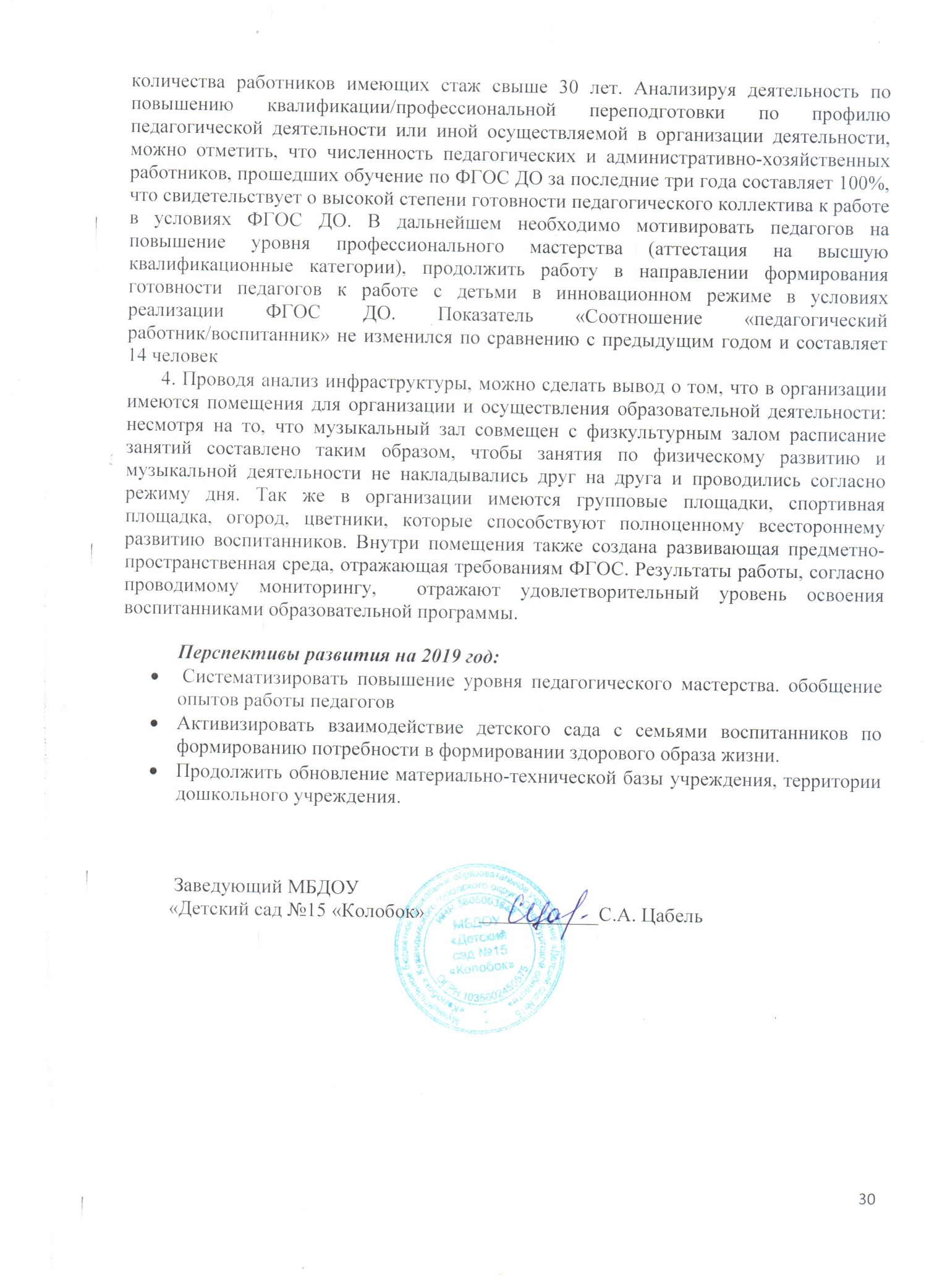 Рассмотрен:на педагогическом советеМБДОУ «Детский сад № 15 «Колобок»05.04.2019г. протокол № 4Введение3 стр.I.Аналитическая часть3 стр.1Оценка образовательной деятельности3-5 стр.2Оценка системы управления организации6-7 стр.3Оценка содержания и качества организации образовательного процесса7 стр.3.1Общие сведения об организации образовательного процесса       7-11стр.3.2.Оценка качество подготовки обучающихся11-14стр.3.3Оценка востребованности выпускников14-15 стр.4Оценка качества кадрового обеспечения15-19 стр.5Оценка качества учебно-методического обеспечения19-20стр.6Оценка качества библиотечно-информационного обеспечения20-21 стр.7Оценка качества материально-технической базы21-26 стр. II.Результаты показателей деятельности26-30 стр.УровеньОбразовательные областиОбразовательные областиОбразовательные областиОбразовательные областиОбразовательные областиОбразовательные областиОбразовательные областиОбразовательные областиОбразовательные областиОбразовательные областиУровеньСоциально-коммуникативное развитиеСоциально-коммуникативное развитиеПознавательное развитиеПознавательное развитиеРечевое развитиеРечевое развитиеХудожественно-эстетическое развитиеХудожественно-эстетическое развитиеФизическое развитиеФизическое развитиеПериодсентябрьмай сентябрьмай сентябрьмай сентябрьмайсентябрьмайвысокий 23%44%23%39%18%28%20%35%27%43%средний47%48%48%46%47%52%53%45%52%43%низкий30%8%29%15%25%20%27%20%21%14%                  Конец года                  Начало года                   Конец года                  Начало года Речевое развитиеПознавательное развитиеФизическое развитие.Художественно-эстетическое развитиеСоциально-коммуникативное развитиеСоциально-коммуникативное развитие№Название  конкурса,  уровеньуровеньФИО участникарезультат1.Конкурс декоративно- прикладного творчества « Мусор смело пустим в дело»МуниципальныйСипкин Роберт Ворникова Мария Ворников Андрей1место3 место Грамотаучастника2.Всероссийский конкурс  детско-юношеского творчествапо пожарной безопасности «Неопалимая купина»номинация «Художественно-изобразительное творчество»номинация «Технические виды творчества»номинация «Художественное творчество»Всероссийский2.Всероссийский конкурс  детско-юношеского творчествапо пожарной безопасности «Неопалимая купина»номинация «Художественно-изобразительное творчество»номинация «Технические виды творчества»номинация «Художественное творчество»ВсероссийскийДавлетбаева Анжеликаграмотаучастника 2.Всероссийский конкурс  детско-юношеского творчествапо пожарной безопасности «Неопалимая купина»номинация «Художественно-изобразительное творчество»номинация «Технические виды творчества»номинация «Художественное творчество»ВсероссийскийВдовцов ЕгорЮмакаев АдильМаковцев Максим1 место 2 место 3 место2.Всероссийский конкурс  детско-юношеского творчествапо пожарной безопасности «Неопалимая купина»номинация «Художественно-изобразительное творчество»номинация «Технические виды творчества»номинация «Художественное творчество»ВсероссийскийДанелян Инесса Давлетбаев Рустам1 место  2 место3Конкурс детских рисунков «Безопасность труда и Я»Муниципальный Березин АлександрГоркуша ВячеславГрамотаУчастникаГрамотаучастника4Педагогическое сообщество «Урок. РФ» Поделка из природного материала «Осенинка»ВсероссийскийМушенко АнгелинаСертификатКонкурс семейных фотоплакатов«Здоровье – это здорово»  Муниципальный  Галеев АртурГрамота 1 местоКонкурс семейных фотоплакатов«Здоровье – это здорово»  Муниципальный  Ворников Андрей Грамота 2 место№Ф.И.О. участникадолжностьНазвание конкурса, номинацияМесто1.Кузнецова Надежда Петровна воспитательМеждународный интернет- конкурс Номинация : «Лучший проект воспитателя» Работа «День Защитника Отечества»11.02.18г. Диплом 2 место1.Кузнецова Надежда Петровна воспитательСеминар - практикум «Развитие мелкой моторики у детей младшего дошкольного возраста» 22.03.18гСвидетельство о публикации1.Кузнецова Надежда Петровна воспитательМетодическая разработка «Пальчиковые игры в младшей группе» 22.03.18гСвидетельство о публикации1.Кузнецова Надежда Петровна воспитательМетодическая разработка «Перспективный план работы с родителями разновозрастной-старшей- подготовительной группы» 22.03.18гСвидетельство о публикации1.Кузнецова Надежда Петровна воспитательМетодическая разработка «Пальчиковые игры в младшей группе» 22.03.18гСвидетельство о публикации1.Кузнецова Надежда Петровна воспитательБлагодарность проекта ИНФОУРОК  за существенный вклад в развитие крупнейшей онлайн библиотеки методических разработок 11.02.18г.Благодарность2.Филинова Юлия ВладимировнавоспитательМуниципальный конкурс декоративно-прикладного творчества «Мусор смело пустим в дело»Грамота 2 место2.Филинова Юлия ВладимировнавоспитательВсероссийский конкурс "Доутесса"Блиц-олимпиада: "Федеральный государственный образовательный стандарт дошкольного образования"Грамота 3место3.Юлдубаева Римма ХабуловнавоспитательВсероссийский инновационный проект ООО «Мастерская Ангел – Карнавальные костюмы» г. Санкт- Петебург, «Детский сад – территория опережающего развития»   участник3.Юлдубаева Римма ХабуловнавоспитательПрофессиональное сообщество педагогов России Образовательный портал «Продлёнка» за отличную педагогическую деятельность и активное участиеПочётный диплом3.Юлдубаева Римма ХабуловнавоспитательВсероссийский педагогический портал «ФГОС ДОУ» интернет олимпиада: «Основы ФГОС ДОУ»Диплом 1 место3.Юлдубаева Римма ХабуловнавоспитательПедагогический проект «ИНФОУРОК» за существенный вклад в развитие крупнейшей онлайн-библиотеки методических разработокБлагодарность3.Юлдубаева Римма ХабуловнавоспитательПедагогический проект «ИНФОУРОК» за публикацию на сайте методической разработки Конспект занятия по познанию «В поисках капелек»Свидетельство3.Юлдубаева Римма ХабуловнавоспитательПедагогический проект «ИНФОУРОК» за публикацию на сайте методической разработки Презентация к занятию по познавательному развитию «В поисках капелекСвидетельство3.Юлдубаева Римма ХабуловнавоспитательПедагогический проект «ИНФОУРОК» за публикацию на сайте методической разработки Картотека физ.минуток –младшая группаСвидетельство3.Юлдубаева Римма ХабуловнавоспитательПедагогический проект «ИНФОУРОК» за публикацию на сайте методической разработки Картотека подвижных игр 2 млад.гр.Свидетельство3.Юлдубаева Римма ХабуловнавоспитательВсероссийский конкурс педагогическое сообщество Урок.РФ Поделка «Осенинка» автор Мушенко АнгелинаСертификат 3.Юлдубаева Римма ХабуловнавоспитательВсероссийский педагогический конкурс «Педагогика XXI века: опыт, достижения, методика» (г.Москва) Номинация: Исследовательская работа в детском саду» конкурсная работа: «Секреты Зимушки-Зимы»Диплом Победитель (1 место)3.Юлдубаева Римма ХабуловнавоспитательПедагогический проект «ИНФОУРОК» за публикацию на сайте методической разработки Презентация к занятию по познавательному развитию «В поисках капелекСвидетельство3.Юлдубаева Римма ХабуловнавоспитательПедагогический проект «ИНФОУРОК» за публикацию на сайте методической разработки Картотека физ. минуток –младшая группаСвидетельство3.Юлдубаева Римма ХабуловнавоспитательПедагогический проект «ИНФОУРОК» за публикацию на сайте методической разработки Картотека подвижных игр 2 млад.гр.Свидетельство3.Юлдубаева Римма ХабуловнавоспитательВсероссийский конкурс педагогическое сообщество Урок.РФ Поделка «Осенинка» автор Мушенко АнгелинаСертификат 3.Юлдубаева Римма ХабуловнавоспитательВсероссийский педагогический конкурс «Педагогика XXI века: опыт, достижения, методика» (г.Москва) Номинация: Исследовательская работа в детском саду» конкурсная работа: «Секреты Зимушки-Зимы»Диплом Победитель (1 место)Вид информационной системыВид помещенияФункциональное использованиеКатегория пользователейПерсональный компьютер, 1 шт., принтер - сканер 1 штКабинет заведующегоВыход в Интернет, работа с отчётной документацией, электронной почтой и т.д.ЗаведующийПерсональный компьютер, 1 шт., принтер 1 штКабинет заведующего хозяйствомВыход в Интернет, работа с отчётной документацией, электронной почтой и т.д.заведующего хозяйством, ПедагогиЦентры / уголки детской активности в группеНазначениеСоциально-коммуникативное развитиеСоциально-коммуникативное развитиеУголок дежурныхСоздание условий в группе для воспитания у детей положительного отношения к труду. Создание условий для развития трудовых навыков в процессе дежурства детей Уголок  «уединения»Обеспечение возможности уединения ребенка, возможности расслабиться, устранить беспокойство, возбуждение, скованность, снять эмоциональное и физическое напряжение, восстановить силы, увеличить запас энергии, почувствовать себя защищеннымУголок  безопасностиЗнакомство с правилами безопасного поведения на дороге, дома, в природе; формирование предпосылок к осознанному соблюдению детьми правил безопасного поведения. Расширение познавательного опыта, его использование в повседневной деятельностиЦентр сюжетно-ролевых игрОбогащение жизненного опыта детей, налаживание контактов и формирование партнерских отношений со взрослым и сверстниками. Реализация ребенком полученных и имеющихся знаний об окружающем мире в игре. Накопление жизненного опыта.Познавательное развитиеПознавательное развитиеЦентр познавательного развитияОзнакомление с окружающим социальным миром, расширение кругозора детей, формирование целостной картины мира. Формирование элементарных представлений о планете Земля как общем доме людей, о многообразии стран и народов мира Формирование элементарных математических представлений, развитие логического мышления, памяти, смекалки, интереса к действиям с числами, геометрическими фигурами и т.д.Уголок  природы  и детского экспериментированияОбогащение представлений детей о многообразии природного мира, воспитание любви и бережного отношения к природе, формирование начал экологической культуры, развитие эмоциональной сферы, приобретение навыков ухода за живыми организмамиРасширение познавательного опыта детей, развитие первичных естественнонаучных представлений; развитие мыслительных операций (анализ, сравнение, обобщение, классификация); формирование умений комплексно обследовать предмет, овладение средствами познавательной деятельности, способам действийРечевое развитиеРечевое развитие Центр театра и  книгиРазвитие познавательных и творческих способностей детей средствами детской художественной литературы; формирование навыка слушания, умения обращаться с книгой; формирование и расширение представлений об окружающем мире. Формирование умения самостоятельно работать с книгой, «добывать» нужную информациюФормирование интереса к миру театра, театрализованным играм, обогащение игрового опыта детей, развитие творческих способностей, воображения, эмоциональной сферы.Художественно-эстетическое развитиеХудожественно-эстетическое развитиеЦентр  художественного творчестваФормирование творческого потенциала детей, развитие интереса к изобразительной деятельности, формирование эстетического восприятия, воображения, художественно-творческих способностей, самостоятельности, активности. Проживание, преобразование познавательного опыта в продуктивной деятельности. Развитие ручной умелости, творчества. Выработка позиции творца. Формирование интереса к музыке, знакомство с музыкальными инструментами. Развитие творческих способностей в самостоятельно-ритмической деятельностиУголок конструированияРазвитие мелкой моторики рук, представлений о цвете, форме и ориентировки в пространстве; развитие воображения, логического и образного мышления.Физическое развитиеФизическое развитие«Центр физкультуры и  Здоровья»Развитие двигательной активности и физических качеств детей. Расширение индивидуального двигательного опыта в самостоятельной деятельности. Формирование у детей осознанного отношения к своему здоровью и здоровью окружающим.N п/пПоказателиЕдиница измерения1.Образовательная деятельность1.1Общая численность воспитанников, осваивающих образовательную программу дошкольного образования, в том числе:54 человек1.1.1В режиме полного дня (10,5 часов)38 человек1.1.2В режиме кратковременного пребывания (3 - 5 часов)0 человек1.1.3В семейной дошкольной группе0 человек1.1.4В форме семейного образования с психолого-педагогическим сопровождением на базе дошкольной образовательной организации0человек1.2Общая численность воспитанников в возрасте до 3 лет 6 человек1.3Общая численность воспитанников в возрасте от 3 до 8 лет48 человек1.4Численность/удельный вес численности воспитанников в общей численности воспитанников, получающих услуги присмотра и ухода:0 1.4.1В режиме полного дня (8 – 12 часов)37 человек68,6%1.4.2В режиме продленного дня (12 - 14 часов)17 человек 31,4%1.4.3В режиме круглосуточного пребывания1.5Численность/удельный вес численности воспитанников с ограниченными возможностями здоровья в общей численности воспитанников, получающих услуги:01.5.1По коррекции недостатков в физическом и (или) психическом развитии01.5.2По освоению образовательной программы дошкольного образования01.5.3По присмотру и уходу01.6Средний показатель пропущенных дней при посещении дошкольной образовательной организации по болезни на одного воспитанника20 дня1.7Общая численность педагогических работников, в том числе:5 человек(из них 2 внешних  совместителя)1.7.1Численность/удельный вес численности педагогических работников, имеющих высшее образование1 человек 20%1.7.2Численность/удельный вес численности педагогических работников, имеющих высшее образование педагогической направленности (профиля)1 человек 20%1.7.3Численность/удельный вес численности педагогических работников, имеющих среднее профессиональное образование4 человека80%1.7.4Численность/удельный вес численности педагогических работников, имеющих среднее профессиональное образование педагогической направленности (профиля)4 человека 80%1.8Численность/удельный вес численности педагогических работников, которым по результатам аттестации присвоена квалификационная категория, в общей численности педагогических работников, в том числе:5 человек 100%1.8.1Высшая4 человека80%1.8.2Первая1 человек20%1.9Численность/удельный вес численности педагогических работников в общей численности педагогических работников, педагогический стаж работы которых составляет:-1.9.1До 5 лет0 %1.9.2Свыше 30 лет2 человека40%1.10Численность/удельный вес численности педагогических работников в общей численности педагогических работников в возрасте до 30 лет0 %1.11Численность/удельный вес численности педагогических работников в общей численности педагогических работников в возрасте от 55 лет0 %1.12Численность/удельный вес численности педагогических и административно-хозяйственных работников, прошедших за последние 5 лет повышение квалификации/профессиональную переподготовку по профилю педагогической деятельности или иной осуществляемой в образовательной организации деятельности, в общей численности педагогических и административно-хозяйственных работников5 человек 100%1.13Численность/удельный вес численности педагогических и административно-хозяйственных работников, прошедших повышение квалификации по применению в образовательном процессе федеральных государственных образовательных стандартов в общей численности педагогических и административно-хозяйственных работников100%1.14Соотношение "педагогический работник/воспитанник" в дошкольной образовательной организации  14 детей(3,85 ст)1.15Наличие в образовательной организации следующих педагогических работников:1.15.1Музыкального руководителяда1.15.2Инструктора по физической культуренет1.15.3Учителя-логопеданет1.15.4Логопеданет1.15.5Учителя-дефектологанет1.15.6Педагога-психологанет2.Инфраструктура2.1Общая площадь помещений, в которых осуществляется образовательная деятельность, в расчете на одного воспитанникаОбщая площадь 311кв. м2.2Площадь помещений для организации дополнительных видов деятельности воспитанниковДа, совмещено2.3Наличие физкультурного залада,совмещено2.4Наличие музыкального залада,совмещено2.5Наличие прогулочных площадок, обеспечивающих физическую активность и разнообразную игровую деятельность воспитанников на прогулкеда